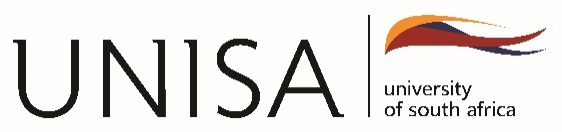 College of Agriculture & Environmental SciencesResearch focus areas for 2023: Department of Life and Consumer Sciences - Life SciencesInformation required for the 2023 applicationPlease complete the information required in this form and submit a CV, Academic Transcripts as well as Concept Note of your proposed researchPlease complete the information required in this form and submit a CV, Academic Transcripts as well as Concept Note of your proposed researchPlease complete the information required in this form and submit a CV, Academic Transcripts as well as Concept Note of your proposed researchPlease complete the information required in this form and submit a CV, Academic Transcripts as well as Concept Note of your proposed researchPlease complete the information required in this form and submit a CV, Academic Transcripts as well as Concept Note of your proposed researchPlease complete the information required in this form and submit a CV, Academic Transcripts as well as Concept Note of your proposed researchPlease complete the information required in this form and submit a CV, Academic Transcripts as well as Concept Note of your proposed researchPlease complete the information required in this form and submit a CV, Academic Transcripts as well as Concept Note of your proposed researchPlease complete the information required in this form and submit a CV, Academic Transcripts as well as Concept Note of your proposed researchPlease complete the information required in this form and submit a CV, Academic Transcripts as well as Concept Note of your proposed researchPlease complete the information required in this form and submit a CV, Academic Transcripts as well as Concept Note of your proposed researchPlease complete the information required in this form and submit a CV, Academic Transcripts as well as Concept Note of your proposed researchPlease complete the information required in this form and submit a CV, Academic Transcripts as well as Concept Note of your proposed researchPlease complete the information required in this form and submit a CV, Academic Transcripts as well as Concept Note of your proposed researchPlease complete the information required in this form and submit a CV, Academic Transcripts as well as Concept Note of your proposed researchPlease complete the information required in this form and submit a CV, Academic Transcripts as well as Concept Note of your proposed researchPlease complete the information required in this form and submit a CV, Academic Transcripts as well as Concept Note of your proposed researchPlease complete the information required in this form and submit a CV, Academic Transcripts as well as Concept Note of your proposed researchDegree you wish to apply forDegree you wish to apply forDegree you wish to apply forMaster's in Life Sciences Master's in Life Sciences Master's in Life Sciences Master's in Life Sciences Master's in Life Sciences PhD in Life SciencesPhD in Life SciencesPhD in Life SciencesPhD in Life SciencesPhD in Life SciencesPhD in Life SciencesPhD in Life SciencesPersonal details and contact informationPersonal details and contact informationPersonal details and contact informationPersonal details and contact informationPersonal details and contact informationPersonal details and contact informationPersonal details and contact informationPersonal details and contact informationPersonal details and contact informationPersonal details and contact informationPersonal details and contact informationPersonal details and contact informationPersonal details and contact informationPersonal details and contact informationPersonal details and contact informationPersonal details and contact informationPersonal details and contact informationPersonal details and contact informationTitleQualifications Qualifications Qualifications Qualifications Qualifications Qualifications Qualifications Qualifications Qualifications Qualifications Qualifications Qualifications Surname111111111111First names222222222222Maiden name333333333333Identity no / passport noGender Gender Gender Gender Gender MaleMaleMaleFemaleFemaleFemaleFemaleE-mail addressNationalityNationalityNationalityNationalityNationalityCityEthnic groupEthnic groupEthnic groupEthnic groupEthnic groupPostal codeContact numberContact numberContact numberContact numberContact numberCountry of residenceCell numberCell numberCell numberCell numberCell numberEmployment detailsEmployment detailsEmployment detailsEmployment detailsEmployment detailsEmployment detailsEmployment detailsEmployment detailsEmployment detailsEmployment detailsEmployment detailsEmployment detailsEmployment detailsEmployment detailsEmployment detailsEmployment detailsEmployment detailsEmployment detailsJob titleCompanyCompanyCompanyDepartmentCityCityCityPlease ensure that you have submitted the following documents and tick which you have submittedPlease ensure that you have submitted the following documents and tick which you have submittedPlease ensure that you have submitted the following documents and tick which you have submittedPlease ensure that you have submitted the following documents and tick which you have submittedPlease ensure that you have submitted the following documents and tick which you have submittedPlease ensure that you have submitted the following documents and tick which you have submittedPlease ensure that you have submitted the following documents and tick which you have submittedPlease ensure that you have submitted the following documents and tick which you have submittedPlease ensure that you have submitted the following documents and tick which you have submittedPlease ensure that you have submitted the following documents and tick which you have submittedPlease ensure that you have submitted the following documents and tick which you have submittedPlease ensure that you have submitted the following documents and tick which you have submittedPlease ensure that you have submitted the following documents and tick which you have submittedPlease ensure that you have submitted the following documents and tick which you have submittedPlease ensure that you have submitted the following documents and tick which you have submittedPlease ensure that you have submitted the following documents and tick which you have submittedPlease ensure that you have submitted the following documents and tick which you have submittedPlease ensure that you have submitted the following documents and tick which you have submittedCurriculum Vitae (CV)Academic transcripts of previous qualificationsAcademic transcripts of previous qualificationsAcademic transcripts of previous qualificationsAcademic transcripts of previous qualificationsAcademic transcripts of previous qualificationsAcademic transcripts of previous qualificationsAcademic transcripts of previous qualificationsConcept noteConcept noteConcept noteConcept noteConcept noteDid you consult the Guide on How to Write a Concept Note which is available on the college website under Open Resources? https://www.unisa.ac.za/sites/corporate/default/Colleges/Agriculture-&-Environmental-Sciences/Open-Resources Did you consult the Guide on How to Write a Concept Note which is available on the college website under Open Resources? https://www.unisa.ac.za/sites/corporate/default/Colleges/Agriculture-&-Environmental-Sciences/Open-Resources Did you consult the Guide on How to Write a Concept Note which is available on the college website under Open Resources? https://www.unisa.ac.za/sites/corporate/default/Colleges/Agriculture-&-Environmental-Sciences/Open-Resources Did you consult the Guide on How to Write a Concept Note which is available on the college website under Open Resources? https://www.unisa.ac.za/sites/corporate/default/Colleges/Agriculture-&-Environmental-Sciences/Open-Resources Did you consult the Guide on How to Write a Concept Note which is available on the college website under Open Resources? https://www.unisa.ac.za/sites/corporate/default/Colleges/Agriculture-&-Environmental-Sciences/Open-Resources Did you consult the Guide on How to Write a Concept Note which is available on the college website under Open Resources? https://www.unisa.ac.za/sites/corporate/default/Colleges/Agriculture-&-Environmental-Sciences/Open-Resources Did you consult the Guide on How to Write a Concept Note which is available on the college website under Open Resources? https://www.unisa.ac.za/sites/corporate/default/Colleges/Agriculture-&-Environmental-Sciences/Open-Resources Did you consult the Guide on How to Write a Concept Note which is available on the college website under Open Resources? https://www.unisa.ac.za/sites/corporate/default/Colleges/Agriculture-&-Environmental-Sciences/Open-Resources Did you consult the Guide on How to Write a Concept Note which is available on the college website under Open Resources? https://www.unisa.ac.za/sites/corporate/default/Colleges/Agriculture-&-Environmental-Sciences/Open-Resources Did you consult the Guide on How to Write a Concept Note which is available on the college website under Open Resources? https://www.unisa.ac.za/sites/corporate/default/Colleges/Agriculture-&-Environmental-Sciences/Open-Resources Did you consult the Guide on How to Write a Concept Note which is available on the college website under Open Resources? https://www.unisa.ac.za/sites/corporate/default/Colleges/Agriculture-&-Environmental-Sciences/Open-Resources Did you consult the Guide on How to Write a Concept Note which is available on the college website under Open Resources? https://www.unisa.ac.za/sites/corporate/default/Colleges/Agriculture-&-Environmental-Sciences/Open-Resources YesYesYesNoNoNoReferences:  Please provide the following information from 2 referencesReferences:  Please provide the following information from 2 referencesReferences:  Please provide the following information from 2 referencesReferences:  Please provide the following information from 2 referencesReferences:  Please provide the following information from 2 referencesReferences:  Please provide the following information from 2 referencesReferences:  Please provide the following information from 2 referencesReferences:  Please provide the following information from 2 referencesReferences:  Please provide the following information from 2 referencesReferences:  Please provide the following information from 2 referencesReferences:  Please provide the following information from 2 referencesReferences:  Please provide the following information from 2 referencesReferences:  Please provide the following information from 2 referencesReferences:  Please provide the following information from 2 referencesReferences:  Please provide the following information from 2 referencesReferences:  Please provide the following information from 2 referencesReferences:  Please provide the following information from 2 referencesReferences:  Please provide the following information from 2 referencesReference 1Reference 1Reference 1Reference 1Reference 1Reference 1Reference 2Reference 2Reference 2Reference 2Reference 2Reference 2Reference 2Reference 2Reference 2Reference 2Reference 2Reference 2TitleTitleTitleTitleTitleTitleTitleSurnameSurnameSurnameSurnameSurnameSurnameSurnameFirst namesFirst namesFirst namesFirst namesFirst namesFirst namesFirst namesE-mail addressE-mail addressE-mail addressE-mail addressE-mail addressE-mail addressE-mail addressCellphone numberCellphone numberCellphone numberCellphone numberCellphone numberCellphone numberCellphone numberDaytime phone numberDaytime phone numberDaytime phone numberDaytime phone numberDaytime phone numberDaytime phone numberDaytime phone numberSource of funding for the research projectSource of funding for the research projectSource of funding for the research projectSource of funding for the research projectSource of funding for the research projectSource of funding for the research projectSource of funding for the research projectSource of funding for the research projectSource of funding for the research projectSource of funding for the research projectSource of funding for the research projectSource of funding for the research projectSource of funding for the research projectSource of funding for the research projectSource of funding for the research projectSource of funding for the research projectSource of funding for the research projectSource of funding for the research projectDo you have funding for your studies?Do you have funding for your studies?Do you have funding for your studies?Do you have funding for your studies?Do you have funding for your studies?Do you have funding for your studies?Yes Yes Yes Yes Yes Yes NoNoNoNoNoNoIf Yes, type of funds acquired (mark with an X)If Yes, type of funds acquired (mark with an X)If Yes, type of funds acquired (mark with an X)If Yes, type of funds acquired (mark with an X)BursaryPersonal fundsPersonal fundsPersonal fundsPersonal fundsField of interest  (chose only 1 as this should relate to your specialisation field as per your qualification)Field of interest  (chose only 1 as this should relate to your specialisation field as per your qualification)Field of interest  (chose only 1 as this should relate to your specialisation field as per your qualification)Field of interest  (chose only 1 as this should relate to your specialisation field as per your qualification)Field of interest  (chose only 1 as this should relate to your specialisation field as per your qualification)Field of interest  (chose only 1 as this should relate to your specialisation field as per your qualification)Field of interest  (chose only 1 as this should relate to your specialisation field as per your qualification)Field of interest  (chose only 1 as this should relate to your specialisation field as per your qualification)Field of interest  (chose only 1 as this should relate to your specialisation field as per your qualification)Field of interest  (chose only 1 as this should relate to your specialisation field as per your qualification)Field of interest  (chose only 1 as this should relate to your specialisation field as per your qualification)Field of interest  (chose only 1 as this should relate to your specialisation field as per your qualification)Field of interest  (chose only 1 as this should relate to your specialisation field as per your qualification)Field of interest  (chose only 1 as this should relate to your specialisation field as per your qualification)Field of interest  (chose only 1 as this should relate to your specialisation field as per your qualification)Field of interest  (chose only 1 as this should relate to your specialisation field as per your qualification)Field of interest  (chose only 1 as this should relate to your specialisation field as per your qualification)Field of interest  (chose only 1 as this should relate to your specialisation field as per your qualification)MicrobiologyMicrobiologyBotany Botany Botany Botany Botany Botany Botany BiochemistryBiochemistryZoologyZoologyZoologyZoologyZoologyZoologyZoologyGenetics Genetics PhysiologyPhysiologyPhysiologyPhysiologyPhysiologyPhysiologyPhysiologyIn which focus area are you interested in that relates to the field of interest?  Choose one of the followingIn which focus area are you interested in that relates to the field of interest?  Choose one of the followingIn which focus area are you interested in that relates to the field of interest?  Choose one of the followingIn which focus area are you interested in that relates to the field of interest?  Choose one of the followingMolecular and Cell Biology in Health Molecular and Cell Biology in Health Industrial Applications of natural sciences Industrial Applications of natural sciences Drug discovery and development of anticancer drugs targeting the cell cycleDrug discovery and development of anticancer drugs targeting the cell cycleCardiovascular physiologyCardiovascular physiologyAquatic zoologyAquatic zoologyPhytomedicinePhytomedicineMedicinal plants and tick biologyMedicinal plants and tick biologyWildlife EcologyWildlife EcologyBotany and Plant BiotechnologyBotany and Plant BiotechnologyHave you consulted the Focus Areas document for Life Sciences?Have you consulted the Focus Areas document for Life Sciences?YesNoProposed title of your research project:  Proposed title of your research project:  Proposed title of your research project:  Proposed title of your research project:  Indicate who your supervisor should be (give title, initial and surname):  